В соответствии с требованиями Федеральных законов Российской Федерации от 21.12.1994 № 68-ФЗ «О защите населения и территории от чрезвычайных ситуаций природного и техногенного характера», в связи с ликвидацией аварии на напорном коллекторе канализации, расположенном между КНС п. Тепличный Усть-Абаканского района до КНС на ул. Мира, 010, г. Черногорска и отсутствием необходимости дальнейшего функционирования режима «Повышенная готовность», руководствуясь статьей 66 Устава муниципального образования Усть - Абаканский район, в целях обеспечения безопасности населения администрация Усть - Абаканского района,ПОСТАНОВЛЯЕТ:1. Снять с 12:00 час. 10 августа 2022 года на территории Расцветовского сельсовета Усть - Абаканского района режим функционирования «Повышенная готовность».2. Отделу по ГО и ЧС администрации Усть – Абаканского района        Гнеденков И.А. продолжить мониторинг за обстановкой на территории Расцветовского сельсовета Усть - Абаканского района, в случае возникновения аварийной ситуации на объектах жизнеобеспечения обеспечить информационное взаимодействие с ЦУКС ГУ МЧС России по Республике Хакасия.3. Главному редактору газеты «Усть – Абаканские известия» Церковной И.Ю. опубликовать настоящее постановление в газете «Усть-Абаканские известия официальные».4. Управляющей делами администрации Усть – Абаканского района Лемытской О.В. разместить настоящее постановление на официальном сайте администрации Усть-Абаканского района в сети «Интернет».5. Контроль за исполнением настоящего постановления оставляю за собой.И.о. Главы Усть - Абаканского района				                   И.В. Белоус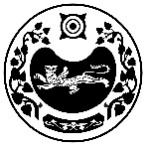 РОССИЯ ФЕДЕРАЦИЯЗЫХАКАС РЕСПУБЛИКАЗЫАFБАН ПИЛТIРIАЙМАFЫНЫH УСТАF-ПАСТААРОССИЙСКАЯ ФЕДЕРАЦИЯРЕСПУБЛИКА ХАКАСИЯАДМИНИСТРАЦИЯУСТЬ-АБАКАНСКОГО РАЙОНАПОСТАНОВЛЕНИЕот 10.08.2022     № 781 - прп Усть-АбаканПОСТАНОВЛЕНИЕот 10.08.2022     № 781 - прп Усть-АбаканО снятии на территории Расцветовского сельсовета режима функционирования «Повышенная готовность» 